	На основу члана 4.ст.8. и чл.81.,82.ст.4. и 94.  Закона о запосленима у аутономним покрајинама и јединицама локалне самоуправе („Службени гласник РС“ бр. 21/2016, 113/2017, 113/2017-др.закон, 95/2018 и 114/2021), члана 3. Уредебе о спровођењу интерног и јавног конкурса за попуњавање радних места у аутономним покрајинама и јединицама локалне самоуправе („Службени гласник РС“, бр.95/2016 и 12/2022), члана 27к. став 8.  Закона о буџетском систему ("Сл. гласник РС", бр. 54/2009, 73/2010, 101/2010, 101/2011, 93/2012, 62/2013, 63/2013 - испр., 108/2013, 142/2014, 68/2015 - др. закон, 103/2015, 99/2016, 113/2017, 95/2018, 31/2019, 72/2019, 149/2020, 118/2021, 138/2022 и 118/2021 - др. закон),  Кадровског плана Општинске управе општине Бујановац за 2023. годину бр. 02-179/22 од 23.12.2022.год., и у складу са Правилником о организацији и систематизацији радних места у општинској управи ,општинском правобранилаштву, стручним службама и  посебним организацијама општине Бујановац 02-22/23-03 од 27.02.2023,.године доноси:	Në bazë të neni 4.par.8.dhe 81,82.par.4.dhe 94. Ligjit mbi të punësuarit në krahinat autonome dhe njësitë e vetëadministrimit lokal (“G.zyrtare e RS”, nr. 21/2016, 113/2017, 113/2017- ligj.tj , 95/2018 dhe 114/2021), nenit 3.të Urdhëresës mbi zbatimin e konkursit intern dhe publik për plotësimin e vendeve të punës në krahinat autonome dhe njësitë e vetëadministrimit lokal (“G.zyrtare e RS”, nr. 95/2016 dhe 12/2022), nenit 27k.par.8. të Ligjit mbi sistemin buxhetor (“G.zyrtare e RS”, 54/2009, 73/2010, 101/2010, 101/2011, 93/2012, 62/2013, 63/2013 - përmis., 108/2013, 142/2014, 68/2015 - ligj.tj, 103/2015, 99/2016, 113/2017, 95/2018, 31/2019, 72/2019, 149/2020, 118/2021,138/2022 dhe 118/2021 - ligj.tj), Planit kadrovik të Administratës komunale të komunës së Bujanocit për vitin 2023 nr. 02-179/22 të datës 23.12.2022 dhe në përpuethshmëri me Rregulloren mbi  organizimin dhe sistematizimin e vendeve të punës në Administratën komunale, avokaturën publike, shërbimet profesionale dhe njësive organizative të komunës së Bujanocit, numër 02-22/23-03 të datës 27.02.2023, Kryeshefi i Administratës komunale sjell:Р Е Ш Е Њ Е / A K T V E N D I MО попуњавању радног места намештеника путем јавног конкурса у Општинској управи Бујановацmbi plotësimin e vendit të punës së shërbyesit nëpërmjet konkursit publiknë Administratën komunale të BujanocitI	У Општинској управи oпштине Бујановац путем јавног конкурса да се попуни  следеће радно место:	Në Administratën komunale të komunës së Bujanocit nëpërmjet konkursit publik të plotësohet ky vend i punës:Радно место : Економат-I., Одељење  за општу управу, Општинске управе Бујановац, звање Намештеник - четврта врста радних места – 1 Намештеник.Vendi i punës: Ekonomati-I., Drejtorati për  administrat të përgjithshme  të Administratës   komunale të Bujanocit, thirrja Shërbyes- lloji i katërt i vendeve të punës – 1 Shërbyes.		Услови: Стечено средње образовање економског или техничког смера у трогодишњем или четворогодишњем трајању, односно III или IV степен стручне спреме или стечено специјалистичко образовање.Kushtet: Arsim të mesëm drejtimi ekonomik ose teknik në kohëzgjatje prej tri ose katër vite, respektivisht shkalla e III ose e IV e përgaditjes shkollore ose të ketë të kryer arsim të specijalizuar.	За наведено радно место предност имају особе са инвалидитетом – који поседује Решење о статусу особе са инвалидитетом.Për vendin e cekur të punës, përparsi kanë personat me invaliditet –të ciltë kanë Aktvendim mbi statusin e personit me invaliditet.II      	У радни однос се може примити лице само под условом да испуњава све услове за запошљење прописане чл.80. Закона о запосленима у аутономним покрајинама и јединицама локалне самоуправе („Службени гласник РС“ бр. 21/2016, 113/2017, 113/2017-др.закон, 95/2018 и 114/2021).	Në marrëdhënie të punës mund të pranohet personi me kusht që të i plotësoj të gjitha kushtet për punësim të përcaktuara me nenin 80. Ligjit mbi të punësuarit në krahinat autonome dhe njësitë e vetëadministrimit lokal (“G.zyrtare e RS”, nr. 21/2016, 113/2017, 113/2017- ligj.tj , 95/2018 dhe 114/2021).IIIПровера стручне оспособљености, знања и вештина кандидата у изборном поступку обавља се само са оним кандидатима чије су пријаве благовремене, допуштене, разумљиве и потпуне,уз које су приложени сви потребни докази и који испуњавају услове за рад на оглашеном радном  месту.	Vërtetimi i aftësis profesionale, njohurive dhe aftësive të kandidatëve në procesin e përzgjedhjes kryhet vetëm me ata kandidatë, aplikimet e të cilëve janë të afatshme, të lejuara, të kuptueshme dhe të plota, me të cilat janë paraqitur  të gjitha provat e nevojshme dhe që plotësojnë kërkesat për të punuar në vendin e punës të publikuar.	Провера  стручних знања кандидата врши се из области познавања прописа којима се уређује правни положај локалне самоуправе као и општих прописа о раду, прописа о канцеларијском пословању и управни поступак, познавање прописа везани за радно место које се попуњава.	Vërtetimi i njohurive profesionale të kandidatëve kryhet në fushën e njohjes së dispozitave që rregullojnë pozicionin juridik të vetëqeverisjes lokale, si dhe dispozitat e përgjithshme të punës, dispozitat  për funksionimin e zyrave dhe procedurën administrative, njohuri të dispozitave në lidhje me vendin e punës që duhet të plotësohet.	Јавни конкурс спроводи  Конкурсна комисија, именована од стране Начелника Општинске управе општине Бујановац. 	Konkursi publik zhvillohet nga Komisioni, i emëruar nga Kryeshefi i Administratës Komunale të komunës së Bujanocit.IV	Место рада је Општина Бујановац, Општинска управа, ул.К.Петровића бр.115, 17520 Бујановац.	Vendi i punës është Komuna e Bujanocit. Administrata komunle. Rr.L.Petroviq, nr. 115, 17520 Bujanoc.V	За наведенo раднo местo, радни однос се заснива на неодређено време.	Për vendin e theksuar të punës, marrëdhënia e punës themelohet në kohë të pacaktuar.VI	Оглас о јавном конкурсу садржи податке о радним местима преузете из Правилника и условима за запошљење на радном месту, као и у стручној оспособљености знања и вештина нарочито из области знања и вештина, које су за то радно место утврђене као посебне функционалне компетенције, које се оцењују у изборном поступку и начину њихове провере, рок у коме се подносе пријаве на јавни конкурс, телефон и име особе задужене за давање додатних обавештења о јавном конкурсу, адреси на коју се пријаве подносе, као и податке о доказима који се подносе и прибављају уз пријаву.	Njoftimi për Konkursin publik për vendet e lirа përmban informacione për vendet e lira të punës të marrura nga Rregullorja dhe kushtet për punësim në vendin e punës, si dhe për kompetencën profesionale të njohurive dhe aftësive, përkatësisht nga lëmia e njohurive dhe aftësive, të cilat janët të përcaktuar për atë  vend pune si kompetenca funksonale të posaçme, të cilat vlerësohen në procedurën zgjedhore dhe mënyrën e verifikimit të tyre, afati i fundit për paraqitjen e aplikimeve për konkurs publik, telefoni dhe emri i personit përgjegjës për dhënien e informacionit shtesë në lidhje me konkursin publik, adresën në të cilën paraqiten aplikimet, si dhe informacione mbi provat e paraqitura dhe të marra me aplikim.VII	Оглас о јавном конкурсу биће објављен на интернет презентацији www.bujanovac.rs.и огласној табли Општинске управе општине Бујановац, и у најмање једним дневним новинама које се дистрибуирају за целу територију Републике Србије објавити обавештење о јавном конкурсу и адресу интернет презентацјие општине Бујановац на којој је објављен оглас.	Njoftimi për Konkursin publik do të publikohet në faqen e internetit www.bujanovac.rs si dhe tabelën e shpalljeve të Administratës komunale të komunës së Bujanocit dhe më së paku në një gazetë ditore e cila distribuohet në tërë terriorin e Republikës së Srbisë të shpallet njoftimi mbi Konkursin publik dhe adresën e faqes së internetit të komunës së Bujanocit në të cilën është shpallur Konkursi.	Рок за подношење пријава је 15 дана од дана оглашавања обавештења о јавном конкурсу у дневним новинама.	Afati  për paraqitjen e aplikimeve është 15 ditë nga data e shpalljes së njoftimit të konkursit publik në shtypin ditor.VIII	Ово Решење објавити на интернет презентацији и огласној табли Општинске управе општине Бујановац.	Ky Aktvendim shpallet në faqen e internetit dhe tabelën e njoftimeve të Administratës komunale të komunës së Bujanocit. О б р а з л о ж е њ е / A r s y e t i m	Одредбом чл.81. Закона о запосленима у аутономним покрајинама и јединицама локалне самоуправе („Службени гласник РС“ бр. 21/2016, 113/2017, 113/2017-др.закон, 95/2018 и 114/2021), прописано је да се извршилачко радно место попуњава трајним премештајем спровођењем, интерног конкурса, преузимањем службеника или заснивањем радног односа након спроведеног јавног конкурса. Одредбом чл.82.ст.4.истог Закона прописано је да ако се радно место не попуни ни преузимањем службеника, обавезно се спроводи јавни конкурс.	Me dispozitën e nenit 81. Ligjit mbi të punësuarit në krahinat autonome dhe njësitë e vetëadministrimit lokal lokal (“G.zyrtare e RS”, nr. 21/2016, 113/2017, 113/2017- ligj.tj , 95/2018 dhe 114/2021), përcaktohet që vendi i punës plotësohet me transferim të përhershëm duke zhvilluar, konkus intern, marrjen e një zyrtari ose krijimin e punës me konkursi publik. Dispozita e nenit 82, paragrafi 4 i të njëjtit ligj përcakton që nëse një vend i lirë nuk plotësohet edhe me marrjen e një zyrtari, detyrimisht zhvillohet konkursi publik.	На основу чл.11. Уредбе о спровођењу интерног и јавног конкурса за попуњавање радних места у аутономним покрајинама и јединицама локалне самоуправе („Службени гласник РС“, бр.95/2016 и 12/2022), јавни конкурс се спроводи ако извршилачко радно место није попуњено премештајем, интерним конкурсом или преузимањем службеника од другог послодавца из чл.4.Закона, односно из државног оргaна. Јавни конкурс се спроводи ради попуњава радних места службеника и намештеника, као и за пријем приправника.	Në bazë të nenit 11. të Urdhëresa mbi zbatimin e konkursit intern dhe publiк për plotësimin e vendeve të punës në krahinat autonome dhe njësitë e vetëadministrimit lokal (“G.zyrtare e RS”, nr. 95/2016 dhe 12/2022), Konkursi publik zhvillohet nëse vendi i punës nuk plotësohet me transferim të përhershëm, me konkurs inter ose me parrjen e zyrtarit nga punëdhënësi tjetër nga neni 4.i Ligjit, gjegjësisht nga organi shtetëror. Konkursi publik zhvillohet për shkak të plotësimit të vendeve të punës për zyrtarët dhe shërbyesve, si dhe për pranimin e praktikantave.	Имајући у виду чињеницу да радна места наведенa у тачки I овог решења и предвиђено Правилником о организацији и систематизацији радних места у општинској управи ,општинском правобранилаштву, стручним службама и  посебним организацијама општине Бујановац 02-22/23-03 од 27.02.2023.године није попуњено, те да чланом 27 к. став 8. Закона у  буџетском систему прописано да одредбе ст. 1. и 2. члана 27к не односе се на судије, јавне тужиоце и заменике јавних тужилаца, наставно особље високошколске установе и научно и истраживачко особље научноистраживачке организације акредитоване у складу са законом, на изабрана, постављена и именована лица у државним органима и органима јединица територијалне аутономије и локалне самоуправе, као и на директоре јавних предузећа, друштава капитала, установа и јавних агенција чији су оснивачи Република Србија или јединице територијалне аутономије, односно локалне самоуправе, као и на особе са инвалидитетом у складу са прописима који уређују област професионалне рехабилитације и запошљавања особа са инвалидитетом. Duke marrur parasysh faktin që vendi i punës i theksuar në pikën I.të këtij Aktvendimi dhe që është paraparë me Rregulloren mbi  organizimin dhe sistematizimin e vendeve të punës në Administratën komunale, avokaturën publike, shërbimet profesionale dhe njësive organizative të komunës së Bujanocit, nr. 02-22/23-03 të datës 27.03.2023, dhe se ky vend nuk është i plotësuar dhe se me nenin 27k par.8. të Ligjit mbi sistemin buxhetor është parparë që dispozitat e par.1dhe 2.të nenit 27k, nuk kanë të bëjnë më gjyqtarët, prokurorët publik dhe zëvendësit e prokurorëve publik, personelit mësimdhënës të institucionit të lartë shkollorë si dhe personelit hulumtues e shkencorë, dhe orgnaizatat hulumtuese shkencore, të akredituara në harmoni me ligjin, në personat e zgjedhur, të vendosur e të emëruar në organet shtetërore dhe në organet e e njësive teritoriale, autonome dhe vetëqeverisjeve lokale, si dhe në drejtorët e ndërmarrëjeve publike, shoqërive të kapitalit, enteve dhe agjensioneve publike, themelues i të cilave është Republika e Serbisë ose njësitë e autonomisë teritoriale, gjegjësisht vetëqeverisjet lokale, si dhe tek personat me invaliditet në harmoni me dispozitat që rregullojnë lëminë e rehabilitimit profesional dhe punësimin e personave me invaliditet. Начелник Општинске управе општине Бујановац одлучио као у диспозитиву овог Решења.Kryeshefi i Administratës komunale të Bujanocit ka vendosur sikurse në dispozitivin e këtij Aktvendimi.ОПШТИНСКА УПРАВА ОПШТИНЕ БУЈАНОВАЦADMINISTRATA KOMUNALE E KOMUNËS SË BUJANOCITДоставити – Të i dorëzohet:Службенику за управљање људским ресурсима  - zyrtarit menaxhimin e resurseve njerëzore, и - dhe Архиви – arkivitНачелник - Kryeshefi,Насим Реџепи / Nasim Rexhepi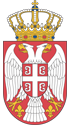 РЕПУБЛИКА СРБИЈА/REPUBLIKA E SERBISËОПШТИНСКА УПРАВА ОПШТИНЕ БУЈАНОВАЦ/ADMINISTRATA KOMUNALE BUJANOCКарадђорђа Петровића, бр .115, 17520 Бујановац/ Karagjorgje Petroviq, nr. 115, 17520 Bujanoctel; 017/651-103, 017/651-013, fax; 017/651-044 Број/ Numër: 02 -111-13/2023Дана/Më: 02.08.2023.годинеwww.bujanovac.rs